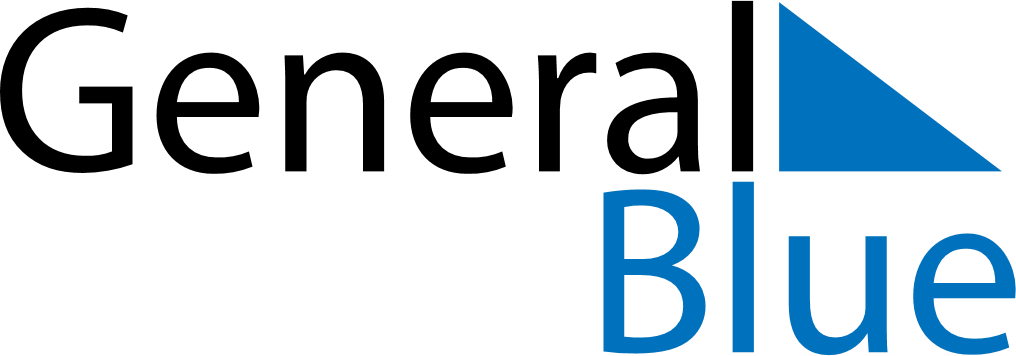 Saint Helena 2029 HolidaysSaint Helena 2029 HolidaysDATENAME OF HOLIDAYJanuary 1, 2029MondayNew Year’s DayMarch 30, 2029FridayGood FridayApril 1, 2029SundayEaster SundayApril 2, 2029MondayEaster MondayApril 16, 2029MondayQueen’s BirthdayMay 21, 2029MondaySaint Helena DayMay 21, 2029MondayWhit MondayAugust 27, 2029MondayAugust Bank HolidayDecember 25, 2029TuesdayChristmas DayDecember 26, 2029WednesdayBoxing Day